REPUBLIKA HRVATSKA 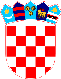 VUKOVARSKO SRIJEMSKA ŽUPANIJA OPĆINA TOVARNIK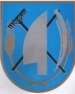  POVJERENSTVO ZA PROVEDBU OGLASAKLASA:  112-04/22-01/10URBROJ: 2196-28-01-22-10Tovarnik, 22.11.2022. IZVJEŠĆE O PROVEDENOM POSTUPKU PRIJMA SLUŽBENIKA U SLUŽBU OPĆINE TOVARNIK – JEDINSTVENOG UPRAVNOG ODJELA OPĆINE TOVARNIK NA ODREĐENO VRIJEME PUTEM OGLASA OD 04.11.2022. za radno mjesto referent – administrativni voditelj projekta „Zaželi“ – Program zapošljavanja žena – faza IIIDo isteka roka za dostavu prijava pristiglo je 2 prijave. Nakon isteka roka nije pristigla niti jedna prijava.Sve pristigle prijave ( 2 prijave ) su pravodobne i potpune. Testiranje se održalo u prostorijama Općine Tovarnik dana 22.11.2022. godine u 11:55h. Testiranje se sastojalo od pisanog djela ( deset pitanja )  i  razgovora. Na pisano testiranje su došla oba pozvana kandidata te su pristupila testiranju. Kandidatkinja Katica Matić je na pisanom dijelu testiranja ostvarila 9/10 bodova te je pristupila usmenom intervjuu koji je ocjenjen od svih članova povjerenstva sa 10/10 bodova.Kandidatkinja Anica Dragičević je na pisanom dijelu testiranja ostvarila 8/10 bodova te je pristupila usmenom intervjuu koji je ocijenjen od svih članova povjerenstva sa 7/10 bodova.Temeljem naprijed navedenog utvrđuje se konačna rang lista prema ostvarenom broju bodova:Katica Matić - 19 bodova Anica Dragičević - 15 bodova Obzirom na navedeno, predlažemo kandidatkinju Katicu Matić za prijam u službu Općine Tovarnik na radno mjesto referent – administrativni voditelj projekta „Zaželi“ – Program zapošljavanja žena – faza III. Članovi povjerenstva za provedbu oglasa:Mario Adamović________________________________________Ivana Katalenić_________________________________________Tomislav Kuveždić______________________________________